Pemidanaan Terhadap Pelaku Pemalsuan Tanda Tangan Digital Menurut Undang-Undang Informasi dan Transaksi Elektronik 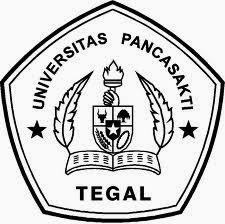 SKRIPSIDiajukan Untuk Memenuhi Tugas dan Melengkapi Syarat Guna Memperoleh Gelar Sarjana Starta 1 Ilmu HukumOleh :ROKHMAH SYAMSUNPM 5118500008PROGRAM STUDI ILMU HUKUMFAKULTAS HUKUMUNIVERSITAS PANCASAKTI SEPTEMBER 2022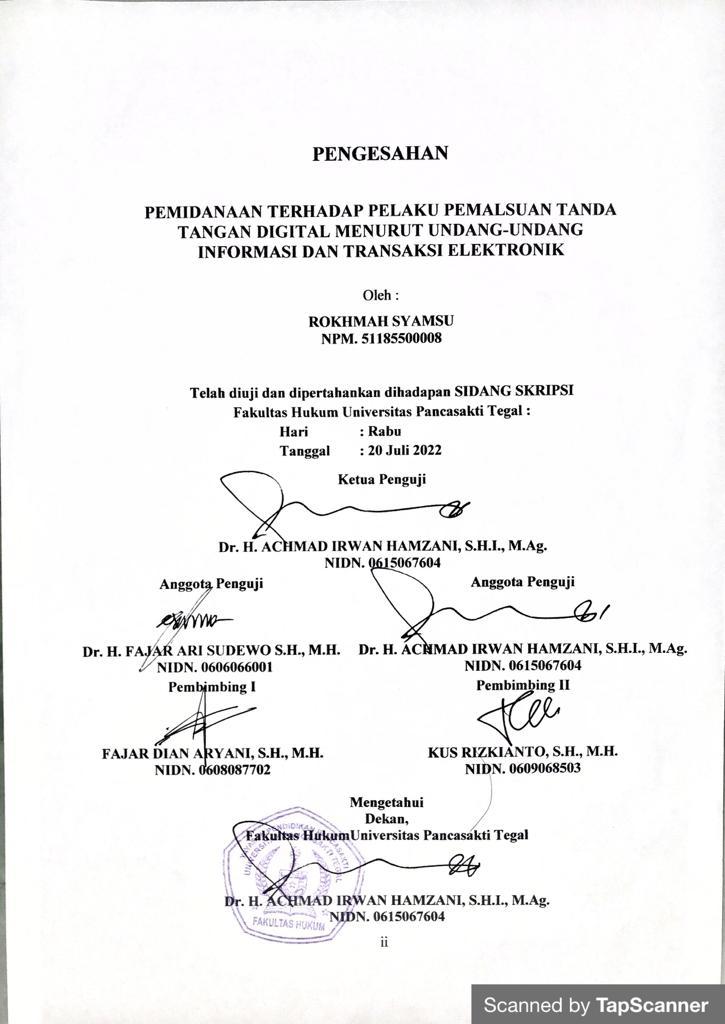 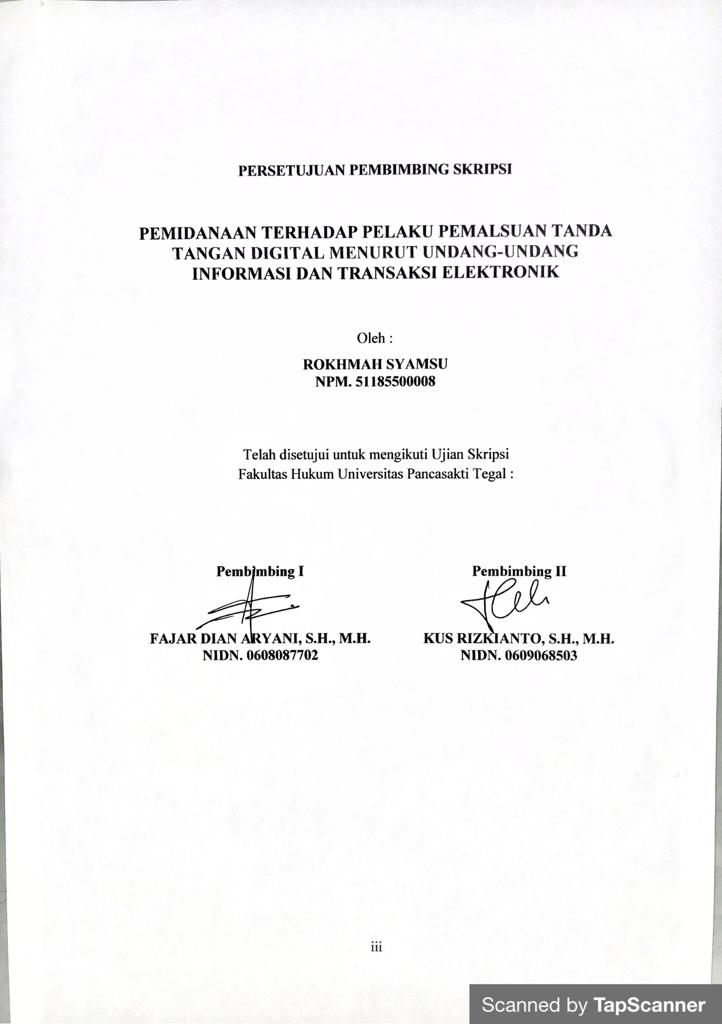 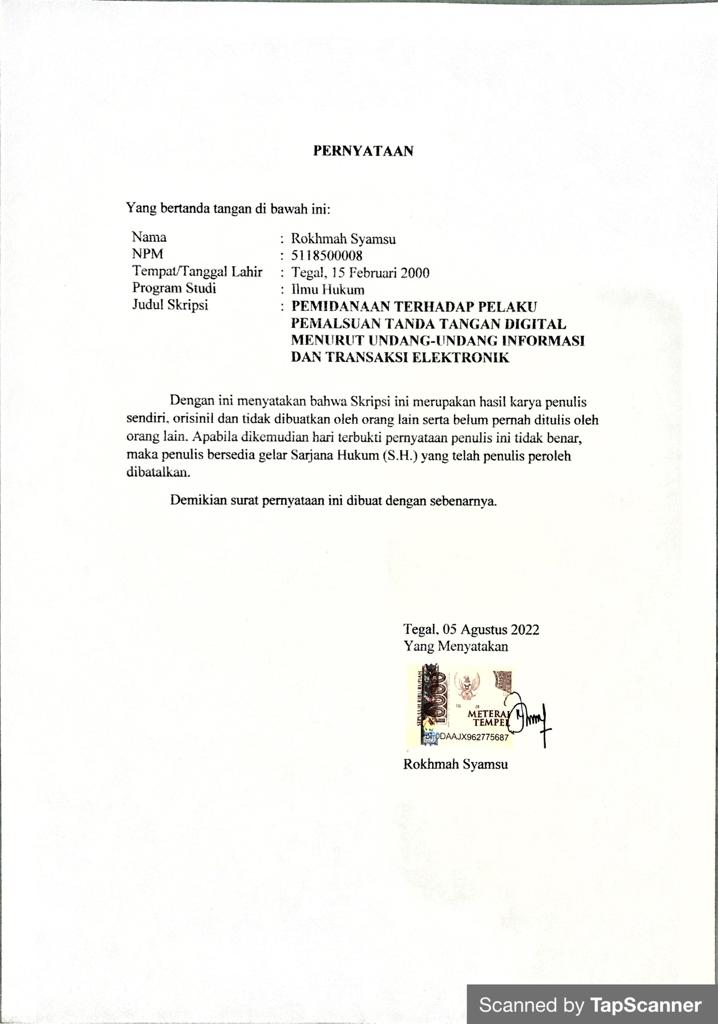 ABSTRAK	Di Indonesia saat ini mengalami beberapa transformasi untuk mengembangkan tekoknologi digital, salah satu bentuk yang terjadi adalah mulai dilakukannya penerapan tanda tangan digital. Tanda tangan digital merupakan sebuah mekanisme kriptografi yang sering diimplementasikan kedalam tanda tangan elektronik. Saat ini mungkin belum banyak yang tau soal tanda tangan digital atau digital signature itu dikarenakan teknologi ini memang masih baru diindonesia. Meski begitu, pemanfaatan tanda tangan digital sangat penting terutama dengan banyaknya perusahaan yang bertransforrmasi ke digital dan ingin mengurangi penggunaan dokumen kertas (paperless).	Penelitian ini bertujuan untuk : (1) Untuk mengetahui tentang pengaturan tindak pidana pemalsuan tanda tangan digital menurut undang undang informasi dan transaksi elektronik (ITE) (2) untuk mengatahui aspek pemidanaan terhadao pelaku pemalsuan tanda tangan digital	Jenis penelitian ini adalah penelitian kepustakaan (library research), pendekatan yang digunakan dalam penelitian ini adaah pendekatan normatif, teknik pengumpulan data yang digunakan dalam penelitian ini adalah dengan cara studi dokumen atau studi kepustakaan (library research) teknik ini berguna untuk mendapatkan landasan teori dengan mengkaji dan mempelajari buku-buku, peraturan perundang-undangan, dokumen-dokumen, laporan, arsip dan hasil penelitian lainnya baik cetak maupun elektronik yang berhubungan dengan pertanggung jawaban pidana pemalsuan tanda tangan digital. 	Hasil penelitian ini pemidanaan terhadap pemalsuan tanda tangan digitak diatur pada pasal 35 jo 51 (1) Undang-Undang Nomor  19 Tahun 2016 tentang Perubahan atas Undang-Undang Nomor 11 Tahun 2008 tentang Informasi dan Transaksi Elektronik.	Berdasarkan hasil penelitian ini diharapkan akan menjadi bahan informasi dan masukan bagi mahasiswa, akademis, praktisi dan semua pihak yang membutuhkan dilingkungan Fakultas Hukum Universitas Pancasakti Tegal.Kata kunci : Pemidanaan, Pemalsuan, Tanda Tangan DigitalABSTRACT	In Indonesia, currently undergoing several transformations to develop digital technology, one of the forms that occurs is the implementation of digital signatures. Digital signature is a cryptographic mechanism that is often implemented into electronic signatures. Currently, perhaps not many people know about digital signatures or digital signatures, because this technology is still new in Indonesia. Even so, the use of digital signatures is very important, especially with many companies turning to digital and wanting to reduce the use of paper documents (paperless)	This study aims to: (1) To find out about the regulation of the crime of digital signature forgery according to the Electronic Information and Transaction (ITE) Law (2) to find out the aspects of punishment for perpetrators of digital signature forgery	This type of research is library research, the approach used in this research is a normative approach, the data collection technique used in this research is by means of document studies or library research. and study books, laws and regulations, documents, reports, archives and other research results both printed and electronic related to criminal liability for digital signature forgery.	The result of this research is that the punishment for falsification of digital signatures is regulated in Article 35 jo 51 (1) of Law Number 11 of 2008 concerning Information and Electronic Transactions.	Based on the results of this research, it is hoped that it will become information and input for students, academics, practitioners and all parties in need within the Faculty of Law, Pancasakti University, TegalKeywords: Criminal, Counterfeiting, Digital SignatureKATA PENGANTARDengan mengucapkan syukur kehadirat Allah Swt., Alhamdulillah penyusunan skripsi ini dapat selesai. Dengan skripsi ini pula penulis dapat menyelesaikan studi di Program Studi Ilmu Hukum Fakultas Hukum Universitas Pancasakti Tegal. Shalawat dan salam penulis sampaikan kepada Rasulullah Saw, yang membawa rahmat sekalian alam.Penyusunan skripsi ini atas berkat dan rahmat Allah Subhanahu Wa Ta’ala, juga tidak lepas dari bantuan dan dukungan berbagai pihak yang kepadanya patut diucapkan terimakasih. Ucapan terimakasih penulis sampaikan kepada:Dr. Taufiqullah, M.Hum (Rektor Universitas Pancasakti Tegal).Dr. Achmad Irwan Hamzani, S.H.,M.Ag (Dekan Fakultas Hukum UPS Tegal).Kanti Rahayu, S.H., M.H (Wakil Dekan I Bidang Akademik Fakultas Hukum).H. Toni Haryadi, S.H., M.H (Wakil Dekan II Bidang Administrasi Fakultas Hukum).Imam Asmarudin, S.H., M.H (Wakil Dekan III Bidang Kemahasiswaan Fakultas Hukum).Muhammad Wildan, S.H., M.H (Sekertaris Program Studi Fakultas Hukum).Fajar Dian Aryani, S.H., M.H dan Kus Rizkianto, S.H., M.H yang telah berkenaan memberikan bimbingan dan arahan pada penulis dalam penyusunan skripsi ini dengan penuh kesabaran.Segenap dosen Fakultas Hukum Universitas Pancasakti Tegal yang telah memberikan bekal ilmu pengetahuan pada penulis selama tiga tahun sehingga penulis dapat menyelesaikan studi strarta I. Semoga bapak dan ibu dosen Fakultas Hukum selalu mendapatkan kebaikan dari Allah Subhanahu Wa Ta’ala serta amal jariyah. Aamiin.Segenap pegawai administrasi/karyawan Universitas Pancasakti Tegal khususnya di Fakultas Hukum yang telah memberikan pelayanan akademik dengan sabar dan ramah.Orang tua, serta saudara-saudara penulis yang selalu memberikan semangat serta dorongan moriil pada penulis selama menempuh studi.Teman-teman penulis, dan semua pihak yang memberikan motivasi dalam menempuh studi maupun dalam penyusunan skripsi ini yang tidak dapat disebutkan satu-persatu.Semoga Allah SWT membalas semua kebaikan Bapak/Ibu serta rekan-rekan dengan balasan yang lebih dari apa yang diberikan kepada penulis. Akhirnya hanya kepada Allah SWT. Penulis berharap semoga skripsi ini dapat bermanfaat bagi penulis khususnya dan bagi pembaca umumnya. Aamiin.							Tegal, 05 Agustus 2022DAFTAR ISIHALAMAN JUDUL	 iHALAMAN PERSETUJUAN PEMBIMBING	 iiHALAMAN PENGESAHAN	 iiiHALAMAN PERNYATAAN	iv HALAMAN ABSTRAK	viHALAMAN KATA PENGANTAR	viiiHALAMAN DAFTAR ISI………………………………………………………… xDAFTAR GAMBAR………………………………………………………………. xiiBAB I PENDAHULUAN	 1Latar Belakang	 1Rumusan Masalah	 4Tujuan Penelitian	 4Manfaat Penelitian	 4Tinjauan Pustaka	 5Metode Penelitian	 8Sistematika Penulisan	 12BAB II TINJAUAN KONSEPTUAL	 14Tinjauan Umum Tentang Pemidanaan	 14Tinjauan Umum Tentang Pemalsuan	 21Tinjauan Umum Tentang Tanda Tangan Digital	 27Tinjauan Umum Tentang Tanda Tangan Elektronik	 33BAB III HASIL PENELITIAN DAN PEMBAHASAN	 36Pengaturan Tindak Pidana Pemalsuan Tanda Tangan Digital Menurut Undang-Undang Nomor 19 Tahun 2016 tentang Perubahan atas Undang-Undang Nomor 11 Tahun 2008 Tentang Informasi dan Transaksi Elektronik (ITE)	 36Aspek Pemidanaan Terhadap Pelaku Pemalsuan Tanda Tangan Digital 	 48BAB IV PENUTUP	 63Simpulan	 63   Saran	 63DAFTAR PUSTAKA	 65DAFTAR GAMBARGambar 1. Contoh Tanda Tangan Digital	 32Gambar 2. Contoh Tanda Tangan Elektronik	 33